УДК 338.434ПАРАДИГМИ СУЧАСНОГО СТАНУ КРЕДИТУВАННЯ ДІЯЛЬНОСТІ АГРАРНИХ ПІДПРИЄМСТВС. М. Онисько, к.е.н., професорІ. І. Грубінка, к.е.н., асистентР. І. Содома к.е.н. , асистентЛьвівський національний аграрний університетПостановка проблеми. Проблема економічного зростання аграрного сектору економіки є вкрай актуальною, що пов’язано з раціональним  використанням як власних, так і позикових фінансових ресурсів. Проте низьке фінансове забезпечення, нестача власних оборотних коштів, нерівномірність грошових надходжень від реалізації продукції, недостатній внутрішній платоспроможний попит, високий рівень боргових зобов’язань, обмеженість зовнішніх джерел фінансування та ряд інших причин гальмують розвиток аграрних формувань. Взяття кредиту на короткостроковий період не дає очікуваного результату, а довгострокове кредитування неохоче практикують банки, зрештою неврожай, або небажаний вплив несприятливих погодних умов на сільськогосподарську продукцію, недосконалість технологій, які використовуються позичальником призведе до неможливості погашення кредиту. Кредитування  аграрного сектору економіки вимагає таких економічних умов, які б враховували як специфіку сільського господарства, так і ринкове середовище. Тому актуальними є наукові дослідження дієвості інструментарію для удосконалення кредитування аграрних підприємств як запоруки стабільного розвитку аграрного сектору економіки.Аналіз останніх досліджень і публікацій. У науковій економічній літературі проблеми кредитування аграрних підприємств, розглядаються комплексно. Варто виділити наукові праці багатьох вчених, зокрема, В.М. Алексійчука, І. М. Барановського, М.Я. Дем'яненка, І. М. Дзюблюка,Б.Л. Луціва[8], М.Й. Маліка[9], С.М. Мочерного,А.В. Непрана[10], С. М. Онисько, Р. А. Слав’юка, П. А. Стецюка, Г. В. Черевка та інших. Питаннями кредиту та відносин, що виникають при його обслуговуванні, займалися вчені у всі часи і старалися вникнувши в його сутність, зрозуміти та впорядкувати його сторони. Як ми бачимо, сьогодні, хоча і дослідженнями встановлено його суть, види, форми, значення та можливості, все одно при використанні кредиту виникають непередбачувані, раптові події які міняють його форму, вид, терміни і можливо навіть саму сутність. Результати таких досліджень важко впроваджувати в практику, так як банківська сфера є досить консервативною. Що стосується нововведень в аграрній сфері, то відмітимо повну неготовність сприймати будь-які інновації у зв’язку із недостатньою компетенцією кадрів, відсутністю новітніх засобів сприйняття та поширення інформації тощо. За роки незалежності сформувалося декілька визначень кредитних відносин, але усі вони спираються на взаємовідносинах між учасниками кредитного договору. С. В. Мочерний визначає кредитні відносини як систему економічних відносин між різними економічними суб’єктами щодо організації механізму кредитування, проведення маркетингових досліджень і надання коштів у позику та плати за неї [6, с.111]. Ми поділяємо думку даного вченого, так як певні взаємовідносини (кредитні) виникають між суб’єктами правовідносин за певний час перед наданням коштів у користування, тобто пошук кредитора, оцінка кредитоспроможності позичальника, підготовчий етап тощо. Відповідно, в сільському господарстві існують умови які потрібно врахувати перед укладанням договору, а саме його специфічні особливості – природно-кліматичні, соціально-економічні, рівень відсоткових ставок тощо[5, с. 57]. М.С.Ващик і Г.В.Черевко вважають, «що кредитні відносини, зокрема в сільському господарстві, слід тлумачити насамперед як суспільно-економічні, оскільки у теперішній час вступ кредитора і позичальника в кредитні відносини зумовлює безліч не лише економічних (у плані суто матеріального аспекту одержання позики, оцінки кредитоспроможності позичальника тощо), а й формальних та неформальних суспільних відносин між ними»[2, с.16]. Можемо частково погодитися з даними авторами, так як вважаємо, що суспільні відносини знаходяться поза межами кредитних. Таке твердження підтримує і О.В.Дзюблюк – «потрібно зазначити, що використання терміна «суспільні відносини» надто розмиває об’єкт дослідження, а тому краще вести мову про економічні відносини, що більш предметно характеризують ту сферу взаємозв’язків економічних агентів, яка стосується використання кредиту, адже кредит як категорія перебуває винятково в межах економічних відносин і поза ними не існує» [3, с.12].Але, як засвідчує огляд літературних джерел існує ще ряд невирішених питань, які вимагають поглибленого дослідження. Зокрема, не удосконалено механізм кредитування і реалізації кредитних відносин аграрних підприємств в умовах фінансової кризи сьогодення.Постановка завдання. Важливим завданням даної статті є формування моделі кредитних відносин аграрних підприємств з банками, Основна увага приділена аналізу кредитування агровиробників в розрізі районів Львівської області з відображенням флуктуації відсоткових ставок та виокремленням банків, які надали кредити аграрним підприємствам. Виклад основного матеріалу. В сільському господарстві пристосовуватися до економічних  умов є вкрай важко, тому визначальним є фінансовий протекціонізм, який передбачає комплекс заходів із стимулювання фінансово-кредитних установ до надання кредитів на більш вигідних умовах для позичальника (аграрного підприємства). Сучасні кредитні установи використовують у своїй практиці нетрадиційні форми кредитування, гарантування, розвивають страхування та з допомогою держави використовують пільгове кредитування аграрних підприємств. Динамічність функціонування аграрних підприємств, з одного боку, і нестабільність сучасних ринкових відносин на селі – з іншого призводять до зростання ролі кредитних відносин між підприємствами аграрного сектору економіки і банками.  Кредитні відносини в Україні, як і в будь-якій країні з ринковою економікою, складають підвалини економічних процесів. Функціонування кредиту є передумовою виникнення кредитних відносин, хоча, на нашу думку, вони мають зворотний характер, тісно пов’язані між собою і постійно вдосконалюють одні одних. Коли в одних сферах проявляється надлишок грошових засобів, то в інших виникає в них потреба, а наступний перерозподіл викликає розвиток кредитних відносин.Під кредитними відносинами аграрних підприємств з банками розуміємо сукупність компонентів (вид і форма кредиту, методи кредитування, кредитна ставка, маркетинг банку, кредитна угода), що забезпечуються фінансовими ресурсами банку й створюють взаємовигідні умови реалізації інтересів банків-кредиторів та аграрних підприємств-позичальників. У ринковій економічній системі кредитні відносини формуються в умовах задоволення банками попиту на кредитні ресурси. Кредитні відносини пропонуємо розглянути у взаємодії фінансового ринку та економічних умов функціонування аграрних підприємств (рис. 1).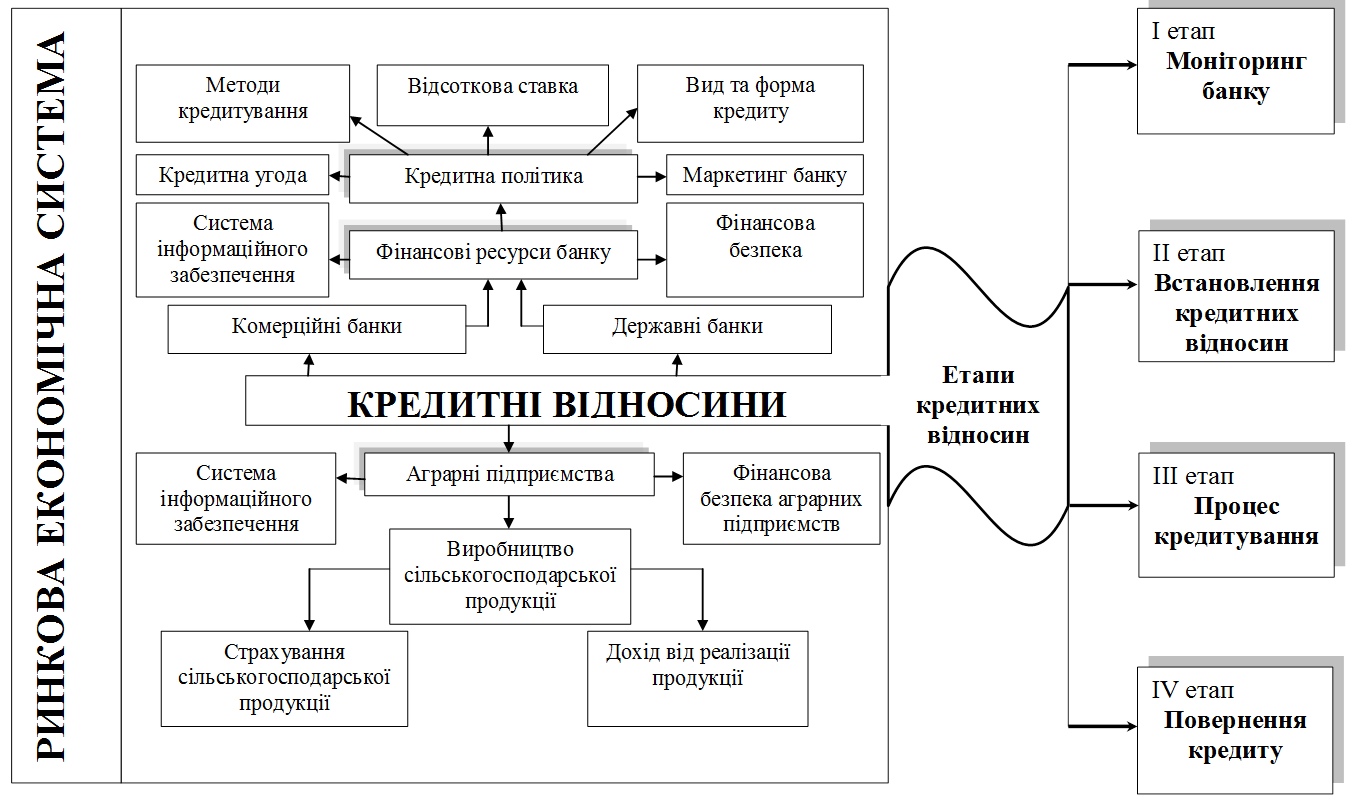 Рис. 1. Модель кредитних відносин аграрних підприємств з банками.**Власне опрацювання авторівВиділимо чотири етапи формування кредитних відносин аграрних  підприємств з банками: – перший – моніторинг банку, який здійснює відділ маркетингу. Результати моніторингу дають підстави банкові встановлювати кредитні відносини;– другий – встановлення кредитних відносин. Відповідно до кредитної політики банку, результатів моніторингу, видів і форм кредиту, відсоткової ставки (відсоткова ставка є платою за користування фінансовими ресурсами банку (позиченим капіталом)), методів кредитування укладається кредитна угода; третій – процес кредитування. Відбувається згідно встановленого виду кредитування є основним елементом кредитних відносин між аграрними підприємствами та банками;– четвертий – повернення кредиту. Своєчасне повернення кредиту підтверджує кредитоспроможність позичальника та зміцнює кредитні відносини.Банки в більшості випадків практикують надання короткострокових кредитів. За сучасних скрутних економічних умов першочерговим об'єктом короткострокового кредитування є одержання коштів для придбання пального, отрутохімікатів, запчастин для ремонту сільськогосподарської техніки. Довгострокові кредити банки надають у меншому обсязі, переважно вони потрібні на придбання комбайнів для збирання зернових, цукрових буряків, картоплі, на оновлення фруктових садів і винограду, а також на будівництво та ремонт тваринницьких приміщень, покриття інших виробничо-господарських витрат. Аграрним підприємствам не вистачає власних джерел фінансування капітальних вкладень, за таких умов єдиним джерелом їх компенсації повинні стати інвестиційні кредити банківських установ, що пройшли кризу ліквідності і мають у своєму розпорядженні відповідний показник капіталу[4, с. 57]. В аграрній сфері кредитні ресурси відіграють вирішальну роль: сезонний розрив між вкладенням і надходженням коштів, безперервність процесів відтворення, значна потреба в обігових засобах перетворюють кредит в основне джерело поповнення фінансових ресурсів. Обмеженість власних коштів змушує аграрні підприємства сподіватися на підтримку з боку банків через свої форми кредитування [1, с.238].Розглядаючи діяльність банків країн із найвищою питомою вагою позичкових коштів в аграрному капіталі то до таких доцільно віднести Англію і Німеччину — близько 50%, Францію — понад 40%, Італію та Бельгію — понад 30%. Загалом у країнах Європейського Союзу 40% господарств повністю залежать від залучення позичкових коштів і лише 25% фермерських господарств обходиться без банківських кредитів. В Україні ліцензію Національного банку України на здійснення банківських операцій мають 151 банк і жодного спеціалізованого діючого аграрного банку, в якому частка кредитів для сільського господарства у структурі кредитного портфеля становила б понад 50%[7].Використовувати кредити, що пропонують банки, аграрні підприємства не можуть через те, що мінімальні терміни кредитів для села повинні перевищувати 6 місяців, проте, велика частина короткострокових кредитів видається на строк від 2 до 4 місяців, що економічно не обґрунтовано для аграрного сектора, а також високі процентні ставки банків не дають змоги сільськогосподарським підприємствам користуватися кредитними ресурсами.Ставка за кредитом є одним з найважливіших показників доступу до кредитних ресурсів для позичальника. Розмір кредитних ставок є відображенням макроекономічного розвитку країни, стану її фінансової системи, ризиків наявних при кредитуванні та ряду інших факторів. В наступній таблиці показано середній розмір ставок, по кредитах аграрних підприємств в останні роки.Таблиця 1Середні ставки за кредитами отриманими аграрними підприємствами в розрізі районів Львівської області у 2010-2014 роках, %*								       Продовження таблиці 1* разраховано згідно даних Львівської ОДАЗ таблиці 1, не прослідковуються тенденції до різкої зміни кредитних ставок в бік зростання чи зменшення. Можемо констатувати, що в 2014 році спостерігається максимальне значення ставок в деяких районах (Городоцький, Золочівський). Загалом слід відмітити, що рівень розміру кредитних ставок є досить високим, середнє значення їх коливається на рівні 20-21%, що робить кредитні ресурси недоступними для великої кількості аграрних підприємств. Такий рівень ставок, зумовлений перш за все проблемами з ліквідністю у банківській системі, оскільки на початку досліджуваного періоду інфляція в країні була незначною, на відміну від його кінця. Нестача коштів змушує банки піднімати ставки для депозитних вкладів, що автоматично призводить до подорожчання їх кредитних ресурсів.Ці тенденції призводять до зменшення кількості підприємств, що отримали кредити (табл. 2), та банківських установ, що їх надають аграрним підприємствам.											Таблиця 2Показники стану банківського кредитування аграрних підприємств Львівської області протягом 2013-2014 років** дані Львівської ОДА	Проводячи аналіз таблиці, можемо стверджувати про різке зменшення кількості кредитних договорів у 2014 році на 18 одиниць. Також зменшилася кількість банківських установ, що кредитували аграрні підприємства з 14 у 2013 році до 7 у 2014 році. Таке зменшення, на нашу думку, є негативним явищем і вказує на погіршення ліквідності не тільки в банківських установах, але і в аграрних підприємствах. Водночас цікавою є тенденція до зростання отриманих кредитних сум на 55578 тис. грн і відповідно суми кредиту на 1 договір на 14990 тис. грн. Це вказує на зростання сум кредитів наданих окремим підприємствам, які для кредитних установ вважаються надійними позичальниками. Кредити отримані аграрними підприємствами в розрізі окремих районів Львівської області представлено в табл. 3.											Таблиця 3Кредити отримані аграрними підприємствами в розрізі окремих районів Львівської області протягом 2010-2014 років, тис. грн** дані Львівської ОДА	Згідно даних представлених в таблиці, найменшу частку в строковій структурі кредитів займають довгострокові кредити – 3,2%, найбільшу короткотермінові – 90,5%, відповідно середньострокові – 6,3%. На протязі останніх років чітко позначилася тенденція до зростання питомої ваги короткотермінових кредитів, але при цьому частка середньострокових і довгострокових кредитів зменшується. Останні не видавались аграрним підприємствам починаючи з 2013 року, а видача середньострокових кредитів не спостерігалася вже у 2014 році. З цього можемо зробити висновок, що кредити аграрних підприємств спрямовуються переважно в фінансування оборотного капіталу, при цьому фінансування основного капіталу за рахунок позичених джерел різко скоротилося через підвищені ризики в діяльності як кредиторів (банків) так і їх позичальників – аграрних підприємств.	В таблиці 3 також прослідковується тренд до зростання питомої ваги окремих районів у структурі отриманих кредитів аграрними підприємствами. Для його більш наочного відображення ми побудували діаграму показану на рисунку 2.Рис. 2. Питома вага окремих районів Львівської області у структурі кредитів отриманих аграрними підприємствами протягом 2010-2014 років**дані Львівської ОДА	Як видно з рисунку, найбільшу питому вагу займає Радехівський район – 71,2%, тобто майже третю частину, що підтверджує припущення, яке ми висловили при аналізі таблиці 2. Як відомо саме в цьому районі функціонує єдиний у Львівській області цукровий завод (ТзОВ «Радехівський цукор») і велике аграрне підприємство ПП «Західний Буг», які протягом останніх років отримали майже більше 600 млн грн. кредитів. Питома вага решти районів значно менша, найбільша вона в Сокальського(4,5%), Самбірського (3,1%), Кам’янко-Бузького(2,8%).Доступність кредитних ресурсів для аграрних товаровиробників впливає на збільшення обсягів виробництва, активізує підприємницьку ініціативу та сприяє підвищенню конкурентоспроможності аграрних підприємств. Таким чином, кредитування безпосередньо пов'язане з економічним базисом агропромислової сфери, оскільки становлять функціональну детермінанту його ефективного та сталого зростання.Висновки. Отже, розглянувши дану статтю можна прийти до висновку, що кредитування є необхідним джерелом забезпечення діяльності аграрних підприємств. Сучасний стан кредитування аграрних підприємств характеризується значним рівнем відсоткових ставок, відповідно обмеженим доступом господарств до кредитних ресурсів. Характерним є зростання частки короткострокових кредитів (90%), що є наслідком високого ризику для банківських установ при здійсненні кредитування на значні терміни в умовах непрогнозованої макроекономічної ситуації.В таких умовах економічного спаду, обмеженого кредитного ресурсу, значного потенційного ризику, здійснення кредитування аграрних підприємств потребує нових підходів щодо його реалізації, зокрема індивідуального підходу не тільки до підприємств окремої галузі, але і до кожного підприємства.А тому головним завданням є осмислення та вибір програм кредитування, які максимально будуть придатними для кожного окремого взятого суб’єкта аграрного виробництва.БІБЛІОГРАФІЧНИЙ СПИСОКБарановський І.М. Зарубіжний досвід кредитування сільськогосподарських товаровиробників / І.М. Барановський// Науковий вісник національного аграрного університету. – 2008. - № 119. – С. 236-240.Ващик М.С. Ефективність кредитного забезпечення сільськогосподарських підприємств: Монографія / М.С.Ващик, Г.В.Черевко. – Львів, 2009. – 185с.Дзюблюк О.В. Сучасні аспекти розуміння сутності і ролі кредиту як економічної категорії / О.Дзюблюк // Світ фінансів. – 2010. - №1. – с. 7-16.Онисько С. М. Характеристика відтворюваного процесу формування основних засобів у сільському господарстві / С. М. Онисько, І. І. Грубінка // Аграрна економіка. – 2011. –Т.4, № 1-4. – С. 53-57Онисько С.М. Теоретична сутність кредиту та кредитних відносин у сільськогосподарському виробництві / С. М. Онисько, Р.І. Содома// Економіка АПК. – 2012. - №12. – С. 56-61.Економічна енциклопедія у трьох томах. Київ: Видавничий центр «Академія». – 2001. – Том 2. – 848 с.Матеріали офіційного сайту Національного банку України. – 2011 [Електронний ресурс]. – Режим доступу: http://www.bank.gov.ua.Луців Б. Л. Інвестиційний потенціал банківської системи України // Б.Л.Луців / Актуальні проблеми економіки - 2009р.- №5. – С.53-58.Малік М.Й. Монетарні інструменти стимулювання кредитної активності комерційних банків / М.Й. Малік, Л.О. Вдовенко // Економіка АПК. – 2013. - №11. – С.31-33.Непран А.В. Роль кредиту в прискоренні процесів нагромадження капіталів в сільському господарстві / А.В.Непран // Економіка АПК.- 2010р. - №11 –С. 74-79.Онисько С., Грубінка І., Содома Р. Парадигми сучасного стану кредитування діяльності аграрних підприємствПодано результати дослідження щодо кредитування аграрних підприємств. Досліджено зміст основних підходів до обґрунтування кредитних відносин аграрних підприємств. Проаналізовано відсоткові ставки та залучення банківських кредитів в аграрну сферу виробництва. Показано динаміку обсягів кредитування в розрізі банків та окремих районів Львівської області. Проаналізовано тенденції в кредитуванні аграрних підприємств з відповідною їх оцінкою. Вказано на позитивні аспекти і необхідність доступності кредитних ресурсів для діяльності господарств. Досліджено структуру кредитів аграрних підприємств в розрізі їх строковості. Наведена модель кредитних відносин аграрних підприємств з банківськими установами, з огляду на особливості здійснення аграрного виробництва та сучасного стану банківської системи.Ключові слова: банки, кредитування, кредитні відносини, відсоткові ставки, аграрні підприємства, аграрний сектор економіки.Онисько С., Грубинка И., Содома Р. Парадигмы современного состояния кредитования деятельности аграрных предприятийПредставлены результаты исследования по кредитованию аграрного сектора экономики. Исследовано содержание основных подходов к обоснованию кредитных отношений аграрных предприятий. Проанализированы процентные ставки и привлечение банковских кредитов в аграрную сферу производства. Показано динамику объемов кредитования в разрезе банков и отдельных районов Львовской области. Проанализированы тенденции в кредитовании аграрных предприятий из соответствующей их оценкой. Указано на позитивные аспекты и необходимость доступности кредитных ресурсов для деятельности хозяйств. Исследована структура кредитов аграрных предприятий в разрезе их срочности. Приведенная модель кредитных отношений аграрных предприятий с банковскими учреждениями, учитывая особенности осуществления аграрного производства и современного состояния банковской системы.Ключевые слова: банки, кредитование, кредитные отношения, процентные ставки, аграрные предприятия, аграрный сектор экономики.Onys'ko S., Grubinka I., Sodoma R. Paradigms of current state of agricultural enterprisesThe results of the survey on loans for agricultural companies are presented. The content of the main approaches to the study of credit relations of agricultural enterprises is researched. The interest rates and attracting bank loans in agriculture production are analyzed. The dynamics in lending in the context of banks and certain districts of Lviv region is shown. The trends in lending to agricultural enterprises with the corresponding evaluation are analyzed. Research work is specified on the positive aspects and the need for the availability of credit for households. The structure of loans of agricultural enterprises loans in terms of their maturity is researched. The model of credit relations between agricultural enterprises and banks, considering the peculiarities of agricultural production and the current state of banking system, is presented.Keywords: banks, loans, credit relations, interest rates, agricultural enterprises, the agricultural sector.Показник2010 р.2011 р.2012 р.2013 р.2014 р.Бродівський2418,51818…Буський2021,5 …2018,5Городоцький2020 …2224Дрогобицький2521,518……Жидачівський2119,8… 1922Жовківський22,520,418,220Золочівський2221 …2323Кам’янко-Бузький24,522,3 …2318Миколаївський24 … …2121Мостиський … … … … …Перемишлянський23,519,11919,719Пустомитівський2320,519,421…Радехівський2316,5181919Самбірський22,82118…18Сколівський…17,518,5……Сокальський2418,8 …21,520,4Старосамбірський………20,5…Стрийський2218,5 …19…Турківський … … … … …Яворівський …23 …23 …Банк2013р.2013р.2014р.2014р.БанкСуми кредиту, тис. грнКількість договорів, од.Суми кредиту, тис. грнКількістьдоговорів,од.ПАТ «Ощадний банк»17380769225ПАТ «Укрсиббанк»165001----  ----ПАТ «Райфайзен Банк Аваль»6225553003ПАТ «ПроКредит Банк»3873348004ПАТ «ПіреусБанк МКБ»--------44001ПАТ «Златобанк»22001--------ПАТ «УнікредитБанк»1001--------ПАТ «Кредіагріколь банк»65022001ПАТ «Кредобанк»56953ПАТ АБ «Південний»30000044180002ПАТ «ОКСІ БАНК»6880415001ПАТ «Банк «Київська Русь»40001--------ПАТ «Всеукраїнський акціонерний банк»48181--------ПАТ КБ "Фінансова ініціатива"152232--------Разом3835443544112217РайонКредитиКредити в т. ч.:Кредити в т. ч.:Кредити в т. ч.:РайонКредитиКороткостроковіСередньостроковіДовгостроковіБродівський33056,632931,864,860Буський9814,38077966,9770,4Городоцький15321532ххДрогобицький9124,6860067202398,68Жидачівський23561,61072011819,81021,8Жовківський17370,612367,84413589,8Золочівський35084,49577,48300322503,96Кам’янко-Бузький4828148077204хМиколаївський1653,8158073,8хПеремишлянський36312,621848131141350,6Пустомитівський533991616129122,28115,84Радехівський8377508337313417,66601,2Самбірський23811,622761,61050хСколівський33245522772хСокальський32728,3297632965,34хСтаросамбірський300300ххСтрийський94078780627хРазом1176511106476674333,537412,28